Smlouva č. 15241234 o poskytnutí podporyze Státního fondu životního prostředí ČRv rámci Operačního programu Životní prostředíI.Smluvní strany 1.Státní fond životního prostředí České republikyse sídlem Kaplanova 1931/1, 148 00 Praha 11(korespondenční adresa : Olbrachtova 2006/9, 140 00 Praha 4)IČ : 00020729zastoupený ředitelem Ing. Petrem V a l d m a n e m (dále jen "SFŽP", nebo "fond")bankovní spojení : Česká národní banka, číslo účtu : 9025001/0710 (dále jen "účet fondu") variabilní symbol : viz bod 18.aBiosektor s.r.o.se sídlem: Bílá 1971, 547 01 NáchodIČ: 03805158zastoupená jednatelem Martinem M a t o u l k e m (dále jen "příjemce podpory")bankovní spojení : xxxx , číslo účtu xxxx / xxxx elektronická adresa (e-mail) : xxxxvariabilní symbol : viz bod 18. se dohodly takto :II.Preambule, předmět a účel smlouvy 2.Podpora, kterou se zabývá tato smlouva, je poskytována v rámci Operačního programu Životní prostředí (dále jen “OPŽP“), Prioritní osa 4 - Zkvalitnění nakládání s odpady a odstraňování starých ekologických zátěží (FS), oblast podpory 4.1 - Zkvalitnění nakládaní s odpady. Podkladem pro její poskytnutí je žádost příjemce podpory, akceptovaná fondem dne 14.4.2015.Podpora z fondu je poskytována v režimu zákona č. 388/1991 Sb. (dále jen „zákon o Státním fondu životního prostředí České republiky“) ve znění pozdějších předpisů na základě rozhodnutí ministra životního prostředí č. 15241234 -SFŽP ze dne 11.6.2015 o poskytnutí podpory ze Státního fondu životního prostředí ČR a Směrnice MŽP č. 6/2014 pro předkládání žádostí a o poskytování prostředků pro projekty z OPŽP včetně spolufinancování ze SFŽP ČR a státního rozpočtu České republiky - kapitoly 315 (životní prostředí)(dále jen „Směrnice MŽP“).Ve věcech této smlouvy budou jednat osoby písemně pověřené příslušnou smluvní stranou. V pověření bude uvedeno vždy jméno a funkce pověřené osoby, rozsah jejího oprávnění jednat jménem smluvní strany a její podpisový vzor.3.Fond se zavazuje poskytnout příjemci podporydotaci ve výši 303 770,50 Kč(slovy třistatřitisícesedmsetsedmdesátkorunčeskýchpadesáthaléřů).Podpora je určena výhradně na akci"Biosektor"(dále jen „akce").Konstatuje se, že dotace je určena na spolufinancování akce a příjemci podpory má být poskytnuta rovněž dotace ze státního rozpočtu na předfinancování výdajů, které mají být kryty prostředky z rozpočtu Evropské unie, a to prostředky Fondu soudržnosti (dále jen „dotace ze státního rozpočtu"). Dotace ze státního rozpočtu bude poskytnuta na základě Rozhodnutí MŽP o poskytnutí dotace ev.č. EDS/SMVS 115D242003659 (dále jen „rozhodnutí MŽP“) a bude činit maximálně 5 164 098,50 Kč.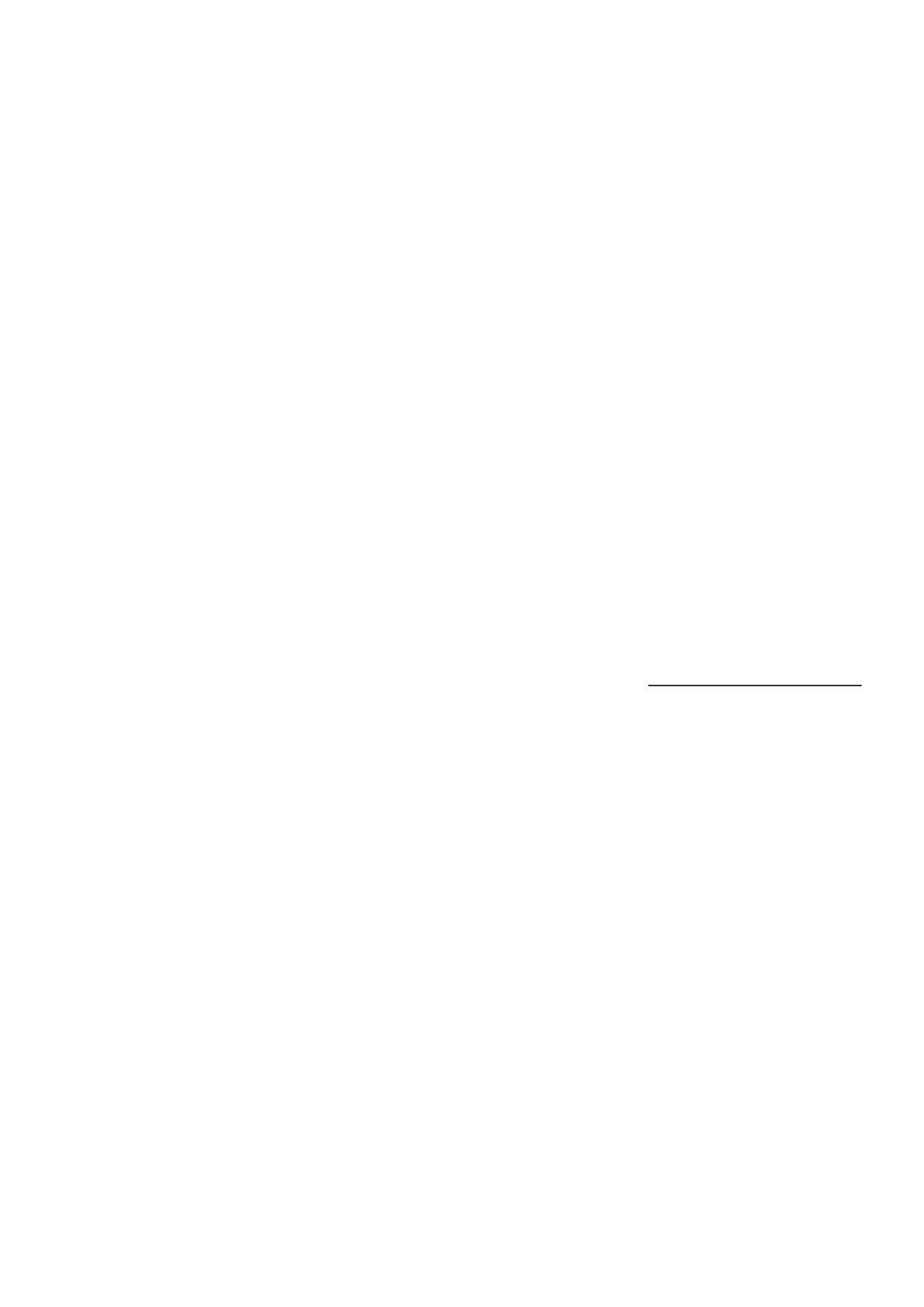 4.Dotace představuje 5 % celkových způsobilých výdajů, které činí 6 075 410,00 Kč a 5,56 % celkových způsobilých veřejných výdajů, které činí 5 467 869,00 Kč. Uvedené částky způsobilých výdajů vycházejí z předpokládaných nákladů akce. Skutečná výše dotace je limitována jak uvedeným procentním podílem, tak částkou uvedenou v bodu 3. Pokud skutečné způsobilé výdaje (a to i průběžně, v průběhu realizace akce) překročí uvedené způsobilé výdaje (popřípadě jejich část odpovídající postupu realizace akce), uhradí příjemce podpory částku tohoto překročení z vlastních zdrojů. Pokud fondem uznané způsobilé výdaje budou nižší než uvedené způsobilé výdaje, procentní podíl dotace se nemění, to znamená, že dotace se úměrně sníží.Celková výše dotace nepřesáhne maximální možnou výši veřejné podpory, případně podpory de minimis, dle aktuálního znění předpisů upravujících poskytování veřejné podpory a podpory de minimis.Při určování uznaných způsobilých výdajů a z nich odvozené výše podpory se bude vždy vycházet ze skutečných nákladů akce snížených o položky, které není možno hradit z podpory. Postup pro určení způsobilých výdajů je uveden v Technické a finanční příloze rozhodnutí MŽP.Pokud poskytnutá podpora bude propočtena z nákladů akce zahrnujících daň z přidané hodnoty, pak v případě, že příjemci podpory vznikne nárok na odpočet daně z přidané hodnoty, bude povinen odpovídající částku podpory vrátit.Standardní náležitosti této smlouvy (nestanoví-li fond jinak) budou vyřizovány prostřednictvím elektronického prostředí BENE-FILL (přístupné přes internetovou stránku http://rozcestnik.sfzp.cz/ ). Pokyny a informace fondu podané prostřednictvím elektronického prostředí BENE-FILL mají stejnou závaznost jako pokyny a informace podané písemnou formou. Pokud jde o závazná podání příjemce podpory vytvořená s využitím tohoto prostředí, budou mít běžnou listinnou podobu.III.Základní závazky a další povinnosti příjemce podpory 5.Příjemce podpory je povinen zabezpečit následující:Akce bude realizována v souladu s předloženou žádostí , jejími přílohami a touto smlouvou tak, aby byl splněn účel, pro který je podpora dle této smlouvy poskytována. Tento účel je charakterizován v technické a finanční příloze rozhodnutí MŽP.strana 3Akce bude provedena dle dokumentace uvedené v technické a finanční příloze rozhodnutí MŽP (oddíl Soupis dodaných podkladů charakterizujících akci), jejích případných změn a doplňků odsouhlasených fondem. Souhlas s případnými změnami a doplňky dokumentace může být podmíněn odpovídajícím snížením podpory.- Akce bude provedena v souladu s předloženou žádostí.Akce bude realizována v předpokládaném rozsahu, tj. dodávka technického vybavení pro kompostárnu o celkové projektované kapacitě 820,000 t/rok (tj. navýšení kapacity o 820,000 t/rok) včetně následného provozu.Vyrobený kompost bude po dobu udržitelnosti projektu využit v souladu s předloženou žádostí, tzn. příjemce podpory zajistí využití vyrobeného kompostu převážně k hnojení zemědělské půdy.V rámci kompostárny bude zajištěno minimálně 50% podílu BRKO na vstupu do zařízení.Účel, pro který je poskytována dotace dle této smlouvy, bude řádně plněn nejméně po dobu 5 let od ukončení realizace akce. Po tuto dobu bude rovněž zachována stálost operace definovaná v čl. 57 Nařízení Rady (ES) č. 1083/2006 o obecných ustanoveních o Evropském fondu pro regionální rozvoj, Evropském sociálním fondu a Fondu soudržnosti a o zrušení nařízení Rady (ES) č. 1260/1999(dále jen “Obecné nařízení“).Nejpozději měsíc po ukončení realizace akce (pokud fond nepovolí jiný termín) se příjemce podpory stane (pokud jím již není) vlastníkem předmětu podpory.Příjemce podpory je rovněž povinen zabezpečit, že předmět podpory nebude převeden na jinou osobu ani právně zatížen, zejména zastaven ve prospěch jiné osoby, nejméně po dobu 5 let od ukončení realizace akce. Po tutéž dobu je povinen zabezpečit řádný provoz předmětu podpory. Pro tento účel se předmětem podpory rozumí věci pořizované (či rekonstruované, upravené, nebo jinak výrazně zhodnocené) s podporou podle této smlouvy.Podklady k závěrečnému vyhodnocení akce (návrh dokumentace závěrečného vyhodnocení akce) v rozsahu podle příslušné přílohy aktuální Směrnice MŽP budou fondu předloženy do 30. 04. 2016.Fond není povinen vydat protokol o závěrečném vyhodnocení akce dříve, než obdrží veškeré požadované podklady a informace, na základě kterých bude moci jednoznačně rozhodnout o plnění podmínek této smlouvy. Fond na vyžádání příjemce podpory vydá potvrzení o tom, že veškeré požadované podklady a informace obdržel. Fond není povinen vydat protokol o závěrečném vyhodnocení akce rovněž v případě, že příjemce je v prodlení s plněním finančních závazků vůči fondu. Protokol o závěrečném vyhodnocení akce bude obsahovat vyúčtování čerpaných prostředků, vyhodnocení plnění smluvních podmínek a případné rozhodnutí o vrácení zálohově poskytnuté podpory z fondu či její části.6.Další povinnosti příjemce podpory - při nakládání s poskytnutými prostředky.Příjemce podpory je povinen poskytnuté finanční prostředky použít výhradně k stanovenému účelu. Podpora je určena pouze pro způsobilé, oprávněné, účelné, nezbytné, skutečně vynaložené a řádně prokázané výdaje na dodávky, služby a stavební (popřípadě jiné) práce, kterými je akce realizována. Za způsobilé výdaje mohou být považovány pouze výdaje odpovídající cenám v místě a čase obvyklým.Příjemce podpory je povinen poskytnuté finanční prostředky použít k úhradě příslušných nákladů nejpozději do 10 pracovních dnů od data jejich poskytnutí a v téže lhůtě poskytnout fondu bankovní výpisy dokládající kompletní úhradu dané fakturace dodavateli jak z prostředků podpory, tak i podíl vlastních zdrojů. Pokud příjemce podpory obdrží finanční prostředky až po uskutečnění příslušných výdajů, pak jako použití poskytnutých finančních prostředků bude posuzována odpovídající, příjemcem podpory již provedená, úhrada příslušných nákladů.Příjemce podpory je povinen vrátit poskytnuté finanční prostředky, popřípadě jejich část, jestliže pomine účel, pro který je podpora poskytována, a to nejpozději do 30 dnů ode dne, kdy se příjemce podpory o této skutečnosti dozví. Stejně je povinen postupovat i v případě, že oprávněná potřeba použít poskytnuté peněžní prostředky pomine pouze na přechodnou dobu. V případě, že v uvedené lhůtě požádá příjemce podpory fond o vyčíslení částky k vrácení, uvedená lhůta se ruší a fond zašle příjemci podpory odpovídající výzvu k vrácení s nově stanovenou 30 denní lhůtou.V případě vratky DPH je příjemce podpory povinen vrátit finanční prostředky do 30 dnů od uplatnění nároku na odpočet, tj. ode dne podání daňového přiznání, ve kterém je uplatněn nárok na odpočet DPH.Příjemce podpory je povinen vrátit tu část poskytnutých finančních prostředků, která odpovídá případnému překročení procentního podílu uvedeného v této smlouvě, a to do 30 dnů ode dne, kdy tuto skutečnost zjistí. Stejně je povinen postupovat v případě, že zjistí překročení nominální výše podpory, která měla být v dané etapě realizace akce poskytnuta. V případě, že v uvedené lhůtě požádá příjemce podpory fond o vyčíslení částky k vrácení, uvedená lhůta se ruší a fond zašle příjemci odpovídající výzvu k vrácení s nově stanovenou 30 denní lhůtou.V případě vratky DPH je příjemce podpory povinen vrátit finanční prostředky do 30 dnů od uplatnění nároku na odpočet, tj. ode dne podání daňového přiznání, ve kterém je uplatněn nárok na odpočet DPH.Další povinnosti příjemce podpory v souvislosti s kontrolou, účetnictvím a výkazní činností.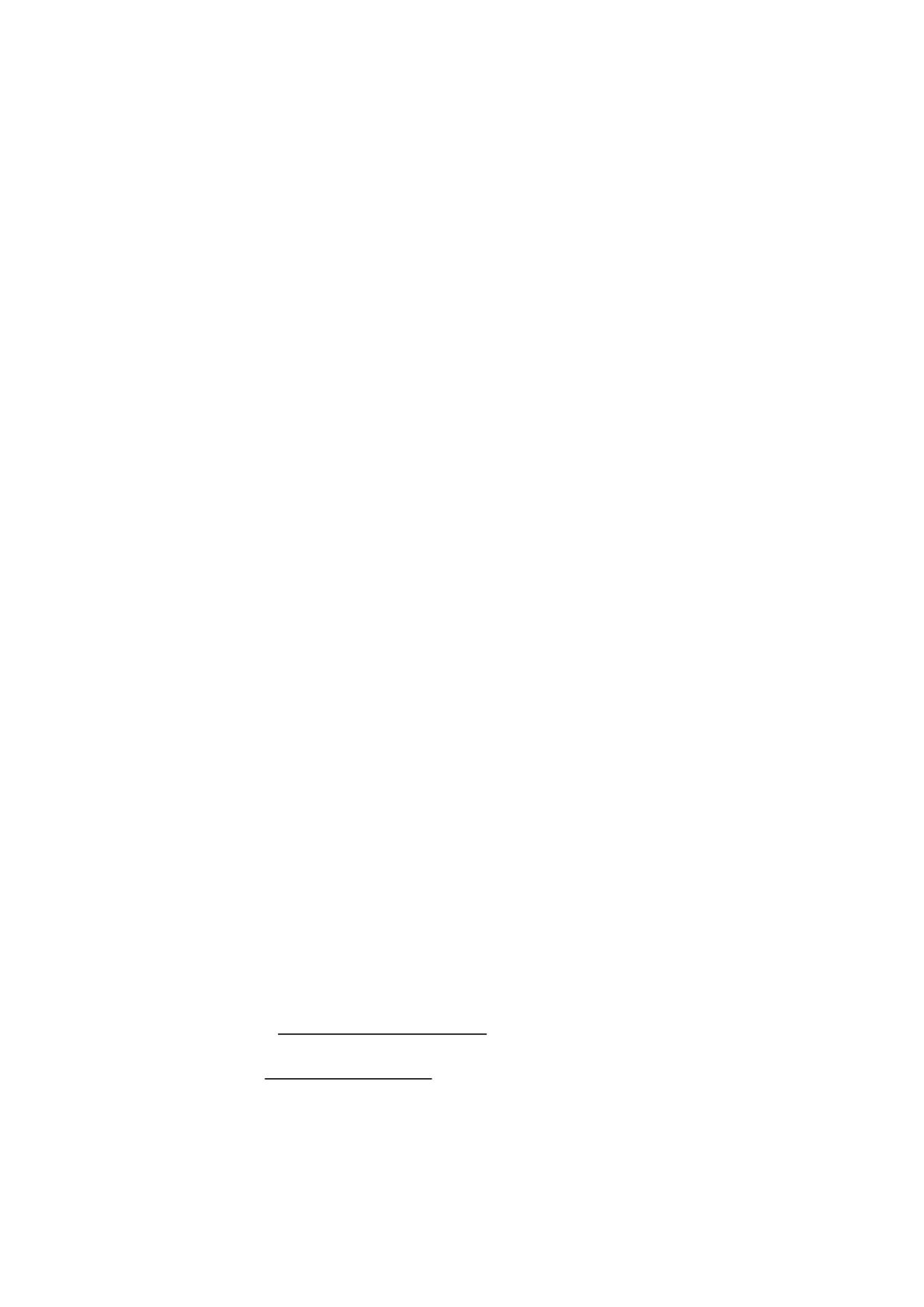 Příjemce podpory je povinen umožnit zástupcům fondu, Ministerstva životního prostředí, Ministerstva financí, příslušného finančního úřadu a finančního ředitelství, Nejvyššího kontrolního úřadu, Evropské komise, Evropského účetního dvora, dalších kontrolních orgánů dle zákona o finanční kontrole (zákon č. 320/2001 Sb., ve znění pozdějších předpisů) a zákona o kontrole (zákon č. 255/2012 Sb.) a dalších kontrolních orgánů dle předpisů EU provádět věcnou, finanční a účetní kontrolu v průběhu realizace akce i po jejím dokončení, a to v takovém rozsahu (i pokud jde o poskytnutí příslušných dokladů), aby mohly být objasněny všechny okolnosti, týkající se plnění povinností příjemce podpory vyplývajících z této smlouvy a splněny všechny náležitosti požadované ohledně kontroly legislativou EU. K tomu je rovněž povinen poskytnout potřebnou součinnost.Aby kontrola mohla být prováděna i po ukončení akce, je příjemce podpory povinen uchovávat veškeré doklady a písemnosti potřebné k řádnému provedení kontroly po dobu 3 let od uzavření OPŽP podle čl. 89 odst. 5 Obecného nařízení, nejméně však po dobu 10 let následujících po roce, ve kterém obdrží protokol o závěrečném vyhodnocení akce. Informace o uzavření OPŽP bude zveřejněna na internetových stránkách fondu.Příjemce podpory je povinen bezodkladně informovat fond o všech provedených kontrolách ze strany jiných subjektů než fondu, o všech navržených opatřeních k nápravě a o jejich splnění. Je rovněž povinen realizovat veškerá opatření k nápravě uložená fondem, a to v požadovaném termínu, rozsahu a kvalitě, a informovat fond o jejich splnění.Příjemce podpory je povinen vést účetnictví v souladu se zákonem č. 563/1991 Sb., o účetnictví, ve znění pozdějších předpisů, řádně účtovat o veškerých příjmech a výdajích, resp. výnosech a nákladech a o majetku, pořízeném z podpory, vést analytické účty, příp. kódy s jednoznačnou vazbou ke konkrétnímu projektu a uchovávat účetní záznamy vztahující se k akci rovněž v elektronické podobě.Příjemce podpory musí být schopen průkazně všechny účetní operace dokladovat dle relevantních nařízení EU, zákonů uvedených v písm. d) a podle Metodiky finančních toků a kontroly programů spolufinancovaných ze strukturálních fondů, Fondu soudržnosti a Evropského rybářského fondu na programové období 2007-2013 vydanou Ministerstvem financí (dále jen “Metodika finančních toků“) při následných kontrolách a auditech. Příjemce podpory je povinen v účetní, daňové nebo operativní evidenci vést a řádně vykazovat veškeré způsobilé i nezpůsobilé výdaje akce včetně dokladů o úhradě výdajů, a to jak v případě dodavatelského způsobu realizace akce, tak v případě (je-li tento způsob realizace fondem odsouhlasen) věcných příspěvků nebo osobních nákladů (prací svépomocí), které jsou definovány v kapitole 5 Implementačního dokumentu OPŽP.Příjemce podpory je povinen předkládat fondu monitorovací zprávy, k jejichž vyplnění je vyzván prostřednictvím elektronického prostředí BENE-FILL. Bližší pokyny a náležitosti těchto zpráv (včetně formuláře) jsou k dispozici v elektronickém prostředí BENE-FILL (přístupné přes internetovou stránku http://rozcestnik.sfzp.cz/ ) a v Závazných pokynech pro žadatele a příjemce podpory v OPŽP (dále jen „Závazné pokyny“) aktuálně zveřejňovaných na internetové stránce http://www.opzp.cz. Příjemce podpory je rovněž povinen předkládat fondu roční finanční vypořádání vztahů vzniklých na základě rozhodnutí MŽP a dle této smlouvy. K obsahu ročního finančního vypořádání může fond vydat příjemci podpory závazné pokyny (včetně případného harmonogramu).strana 6Příjemce podpory je povinen na žádost a podle pokynů fondu poskytovat fondu potřebné informace (včetně požadovaných výkazů), na základě kterých bude fond moci zabezpečit řádně svoji účetní, kontrolní a výkazní činnost, která je mu uložena.Příjemce podpory je povinen akceptovat využívání údajů v informačních systémech pro účely administrace prostředků fondu.Příjemce podpory je povinen podporu finančně vypořádat v souladu se zákonem č. 218/2000 Sb., o rozpočtových pravidlech, ve znění pozdějších předpisů, a s vyhláškou č. 52/2008 Sb., kterou se stanoví zásady a termíny finančního vypořádání se státním rozpočtem, státními finančními aktivy nebo Národním fondem. Povinné údaje dle vyhlášky č. 52/2008 Sb. je příjemce podpory povinen poskytovateli podpory předložit v souladu s lhůtami stanovenými vyhláškou.Další povinnosti příjemce podpory - související s realizací akce.Příjemce podpory je povinen dodržovat pravidla pro zadávání zakázek stanovená v čl. 7 Směrnice MŽP č. 6/2014 a v Závazných pokynech, a to i v průběhu realizace akce. Přitom je povinen vždy dodržovat zásady transparentnosti, rovného zacházení a zákazu diskriminace.Příjemce podpory je povinen zabezpečit, aby byly uhrazeny veškeré náklady akce, a to i náklady přesahující způsobilé výdaje, a to i v průběhu realizace akce.K zamezení dvojího financování smí příjemce podpory čerpat na výdaje akce pouze podporu v rámci OPŽP. Příjemce podpory není oprávněn na akci čerpat prostředky z jiných finančních nástrojů Evropských společenství či národních programů fondu.Příjemce podpory je povinen bez zbytečného odkladu požádat fond o změnu této smlouvy v případě takových změn skutečností či podmínek v ní předpokládaných, které by příjemci podpory znemožnily splnit jeho povinnosti stanovené touto smlouvou (u povinností vázaných na konkrétní termín před uplynutím příslušného termínu v takovém předstihu, aby bylo možno žádost řádně posoudit a vyřídit).Příjemce podpory je povinen fondu sdělovat pouze pravdivé, nezkreslené a úplné informace týkající se skutečností, kterými se tato smlouva zabývá.Příjemce podpory je povinen při nakládání s podporou poskytnutou podle této smlouvy dodržovat pravidla stanovená Programovým dokumentem OPŽP, Implementačním dokumentem OPŽP, aktuální Metodikou finančních toků a Směrnicí MŽP.Příjemce podpory je povinen po celou dobu realizace akce dodržovat politiky Evropské unie, zejména pravidla hospodářské soutěže, platné předpisy upravující veřejnou podporu, pravidla zadávání veřejných zakázek, principy ochrany životního prostředí a prosazování rovných příležitostí mezi muži a ženami. Přitom se zohlední, má-li toto dodržování opodstatněnís ohledem na charakter akce.Příjemce podpory je povinen pořizovat průběžnou fotodokumentaci z realizace akce, přitom respektovat případné požadavky fondu na její obsah a vypovídací hodnotu a na požádání ji poskytnout fondu ke kontrolním účelům.strana 7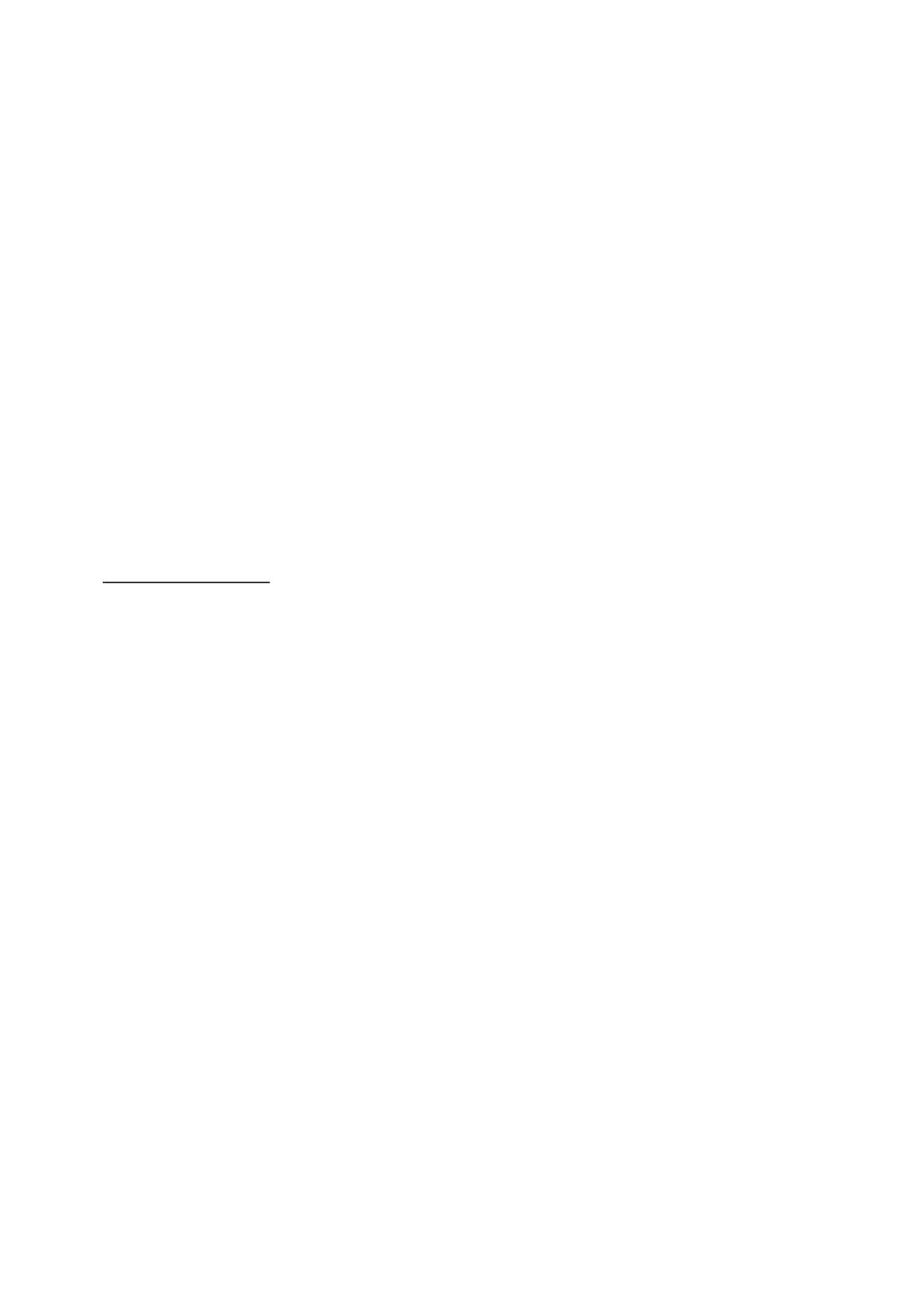 Příjemce podpory je povinen provádět propagaci akce v souladu s Obecným nařízením a nařízením Komise (ES) č. 1828/ 2006, kterým se stanoví prováděcí pravidla k Obecnému nařízení a v souladu se Závaznými pokyny, které mohou stanovit povinnosti propagace nad rámec uvedených nařízení. Jedná se zejména o umístění velkoplošného panelu, instalování pamětní desky, informování účastnících se subjektů o spolufinancování akce fondy EU, umístění log, prohlášení a názvu fondu na výstupy projektu (banner OPŽP), slavnostní zahájení/ukončení Velkého projektu v souladu s technickými vlastnostmi informačních a propagačních opatření.Další povinnosti příjemce podpory.Příjemce podpory je povinen informovat fond o všech okolnostech, které mají nebo by mohly mít vliv na plnění povinností příjemce podpory podle této smlouvy, včetně rozdílů proti stanovenému harmonogramu a rozsahu prací (tzv. vícepráce).Příjemce podpory je povinen řádně plnit pokyny a požadavky Ministerstva životního prostředí a fondu vydané v zájmu řádné administrace OPŽP, zejména v souvislosti s přípravou, realizací, financováním a kontrolou akce. Tyto pokyny a požadavky mohou být fondem uplatněny obecně v rámci Závazných pokynů aktuálně zveřejňovaných na internetové stránce http://www.opzp.cz, nebo individuálně vůči příjemci podpory písemnou formou, případně prostřednictvím elektronického prostředí BENE-FILL.Příjemce podpory je povinen zejména používat ke komunikaci s fondem elektronické prostředí BENE-FILL vždy, je-li komunikace tímto prostředím umožněna. Přitom je povinen dodržovat formu a obsah dokumentů a informací tak, jak jsou v tomto prostředí určeny. Rovněž je povinen sledovat informace předané mu na jeho elektronickou adresu, jakož i aktuální informace a instrukce uváděné v elektronickém prostředí BENE-FILL.IV.Čerpání podpory 7.Dotace bude poskytována bezhotovostním převodem z účtu fondu na bankovní účet příjemce podpory uvedený v bodu 1 a v Technické a finanční příloze rozhodnutí MŽP. Dotace ze státního rozpočtu bude převáděna z účtu vedeného u banky určené Ministerstvem financí.Fond bude příjemci podpory jednotlivé platby (jak dotaci ze státního rozpočtu tak podporu z fondu) písemně (v elektronickém prostředí BENE-FILL, popřípadě běžnou nebo elektronickou poštou) avizovat. Avíza budou obsahovat m.j. datum odepsání prostředků z bankovního účtu fondu.strana 88.Fond bude poskytovat finanční prostředky průběžně postupem stanoveným v bodech 9. a 10. tak, aby byl dodržen poměr dotace z fondu, dotace ze státního rozpočtu a vlastních zdrojů vyplývající z částek uvedených v Technické a finanční příloze, která je nedílnou součástí Rozhodnutí MŽP.Fond není povinen dotaci poskytnout, pokud příjemce podpory nesplní některou ze svých povinností, stanovených touto smlouvou.Fond není povinen zahájit spolufinancování akce dle této smlouvy dříve, než bude vydáno rozhodnutí MŽP a zahájeno jemu odpovídající financování akce.Fond je oprávněn pozastavit (či nezahájit) poskytování podpory, pokud zjistí, že příjemce podpory neplní některou z povinností stanovených touto smlouvou, či je plnění některé povinnosti vážně ohroženo. Ustanovení bodu 11. tím není dotčeno.Fond má právo změnit financování akce, zejména změnit výši podpory z fondu určené na jednotlivé roky realizace akce, a to v závislosti na objemu disponibilních finančních prostředků fondu. V takovém případě fond příjemci podpory umožní i odpovídající změnu termínů realizace akce.V částce vlastních zdrojů jsou obsaženy vlastní zdroje příjemce podpory a případné úvěry a jiné finanční výpomoci poskytnuté příjemci podpory.Příjemce podpory je povinen zabezpečit, aby byly uhrazeny i veškeré náklady akce přesahující fondem uznané způsobilé výdaje, a to i v průběhu realizace akce.9.Fond bude poskytovat podporu v závislosti na postupu realizace akce, plnění podmínek této smlouvy a možnostech fondu.Rozložení finančních prostředků do jednotlivých let uvedené v Technické a finanční přílozek rozhodnutí MŽP je možné měnit s ohledem na časový a věcný průběh realizace akce prostřednictvím fondem odsouhlaseného finančně platebního kalendáře.O prostředky nevyčerpané v daném roce či vrácené se zvýší finanční objem následujícího roku, pokud fond tento převod schválí ve finančně platebním kalendáři.Návrh finančně platebního kalendáře vytváří příjemce podpory a prostřednictvím elektronického prostředí BENE-FILL jej zasílá fondu. Konkrétní částky podpory budou poskytovány do úhrnné výše určené smlouvou na základě fondem schváleného finančně platebního kalendáře a na základě žádostí příjemce podpory o průběžnou platbu (dále jen "žádost o platbu").strana 9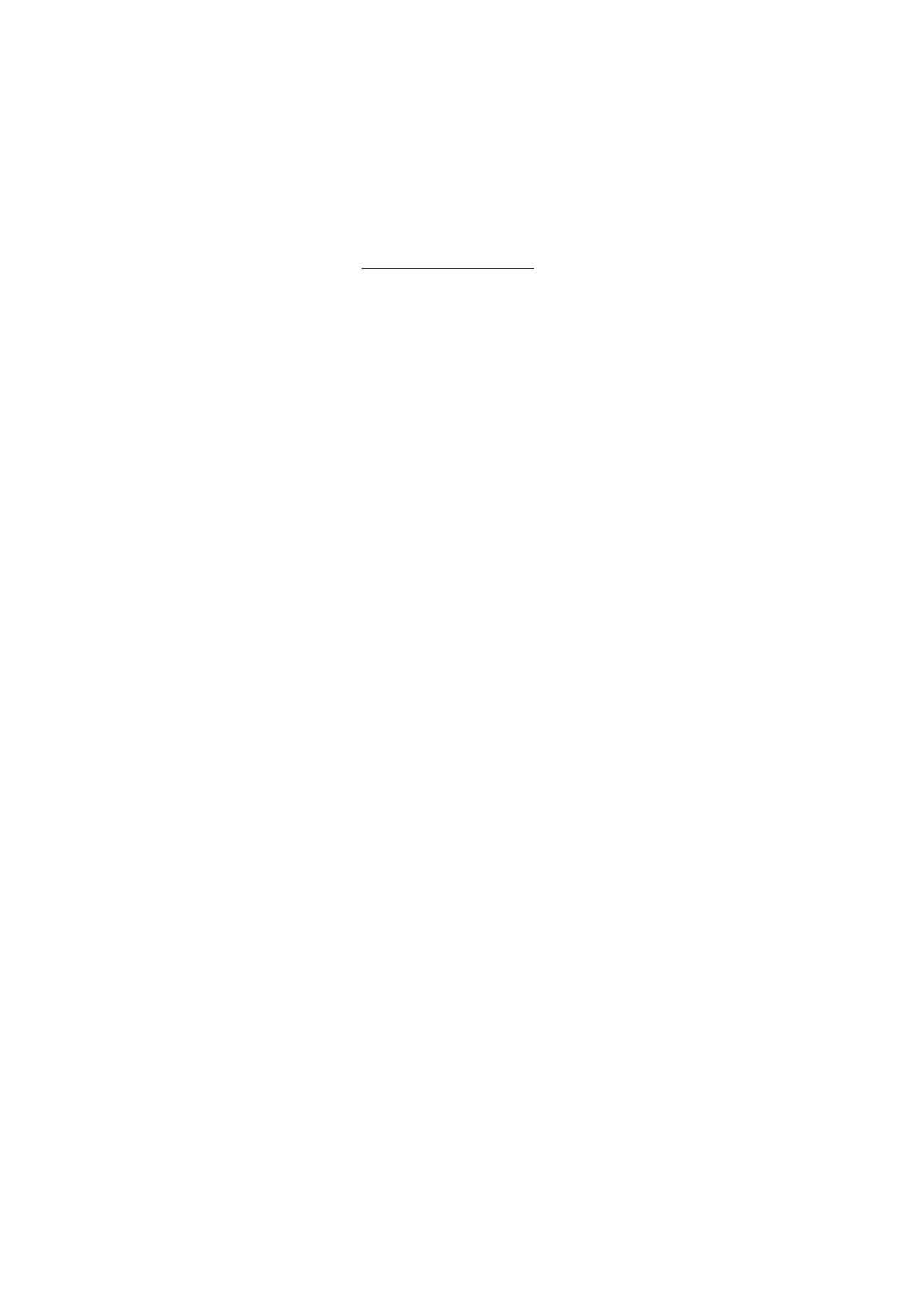 10.V souvislosti se žádostí o platbu musí být splněny náležitosti, uvedené v Závazných pokynech aktuálně zveřejňovaných na internetové stránce http://www.opzp.cz.Žádostí o platbu příjemce podpory mj. potvrzuje, že faktury, na jejichž úhradu má být podpora použita, odpovídají skutečným, účelně vynakládaným a uznatelným nákladům akce a skutečně provedeným výkonům a jiným skutečně provedeným dodávkám.V.Důsledky neplnění závazků příjemce podpory 11.Jestliže příjemce podpory nesplní některý ze závazků stanovených touto smlouvou, má fond právo od příjemce podpory požadovat, aby ve lhůtě, kterou fond stanoví, zálohově poskytnutou dotaci či její část vrátil. Příjemce podpory je povinen tento požadavek fondu splnit.Při stanovení konkrétní částky, která má být vrácena, fond zohlední zejména míru (rozsah) nesplnění daného závazku a dopad na plnění základního účelu akce (t.j. dosažení věcných a ekologických parametrů akce v řádné lhůtě).Rozhodnutí o vrácení zálohově poskytnuté dotace bude součástí protokolu o závěrečném vyhodnocení akce. Pokud o vrácení zálohově poskytnuté dotace či její části rozhodne fond před vydáním protokolu o závěrečném vyhodnocení akce, učiní tak zvláštní výzvou příjemci podpory. Ve výzvě na vrácení zálohově poskytnuté dotace či její části bude uvedena požadovaná částka, zdůvodnění a lhůta, do kdy má příjemce podpory požadovanou částku uhradit.12.V případě prodlenís použitím poskytnutých finančních prostředků podle bodu 6. oddílu A písm. b) nebos vrácením poskytnutých prostředků podle bodu 6. oddílu A písm. c) nebos vrácením poskytnutých prostředků podle bodu 6. oddílu A písm. d) nebos vrácením podpory z fondu či její části dle bodu 11.bude příjemce podpory povinen zaplatit fondu úroky z prodlení, určené předpisy práva občanského. K tomu se konstatuje, že aktuálně je výše těchto úroků z prodlení určena nařízením vlády č. 351/2013 Sb.strana 10Tyto úroky z prodlení je příjemce podpory povinen vypočítat sám a uhradit je fondu spolu s opožděně hrazenou platbou.13.Konstatuje se, že ustanovením bodu 11. a bodu 12. není dotčena pravomoc finančních orgánů k vyměření odvodu a penále za porušení rozpočtové kázně.Pokud příjemce podpory fondu ve stanovené lhůtě nevrátí požadovanou zálohově poskytnutou podporu z fondu či její část dle bodu 11. nebo se dostane do prodlení s použitím nebo vrácením prostředků dle bodu 6. oddílu A písm. b), c) popřípadě d) této smlouvy, bude dlužná částka považována rovněž za prostředky zadržené ve smyslu zákona o rozpočtových pravidlech. Pro účely kontroly ze strany finančních orgánů, fondu a ostatních subjektů se výše sankcí za porušení povinností příjemce podpory odvozují od příslušných ustanovení Přílohy č. 1 a č. 3 rozhodnutí MŽP.14.Jestliže finanční orgány uloží podle zákona o rozpočtových pravidlech příjemci podpory odvod za porušení rozpočtové kázně nebo penále, pak takovýto odvod provedený ve prospěch fondu nebo penále uhrazené fondu se započítávají na věcně shodná plnění, která fondu náleží dle této smlouvy. Pro tento účel se jako věcně shodná plnění posuzují a započítávají jednak odvod za porušení rozpočtové kázně s vracením (splácením) poskytnuté podpory, a jednak penále s úroky z prodlení.15.Za porušení jednotlivé nepeněžní povinnosti příjemce podpory stanovené touto smlouvou se sjednává smluvní pokuta ve výši 100 Kč (slovy : stokorunčeských) za každý den, po který neplnění dané povinnosti trvá.Pro případ prodlení příjemce podpory s plněním kterékoliv nepeněžní povinnosti stanovené touto smlouvou je fond oprávněn požadovat zaplacení smluvní pokuty uvedené v písm. a). Příjemce podpory je povinen uhradit fondu tuto smluvní pokutu na základě výzvy fondu, ve které fond označí povinnost, která nebyla splněna a lhůtu, ve které má být smluvní pokuta uhrazena.Pokud příjemce podpory stav vzniklý neplněním dané povinnosti napraví (nejpozději bez zbytečného odkladu po tom, co jej k tomu fond vyzve), může fond smluvní pokutu snížit nebo výzvu k úhradě zrušit. Obdobně může postupovat fond i v jiných případech hodných zvláštního zřetele, zejména tehdy, kdy k porušení povinnosti došlo bez zavinění příjemce podpory a nebyla podstatným způsobem ztížena činnost fondu.Uplatnění ustanovení o smluvní pokutě nevylučuje právo fondu uplatnit sankce stanovené v bodu 11. této smlouvy.Pokud nebude smluvní pokuta uhrazena do závěrečného vyhodnocení akce a fond požadavek na její úhradu v protokolu o závěrečném vyhodnocení potvrdí, stane se pohledávkou fondu za příjemcem podpory.VI.Závěrečná ustanovení 16.Pokud dojde ke změně předpisů týkajících se vztahů vyplývajících z této smlouvy (počítaje v to i metodiky a pokyny vydané k administraci dotace ze státního rozpočtu), uzavřou smluvní strany k této smlouvě dodatek, kterým bude zajištěn její soulad s těmito předpisy. V případě neuzavření takového dodatku má fond právo uplatnit postup podle bodu 11. této smlouvy.Příjemce podpory přebírá podle § 1765 občanského zákoníku riziko změny okolností.17.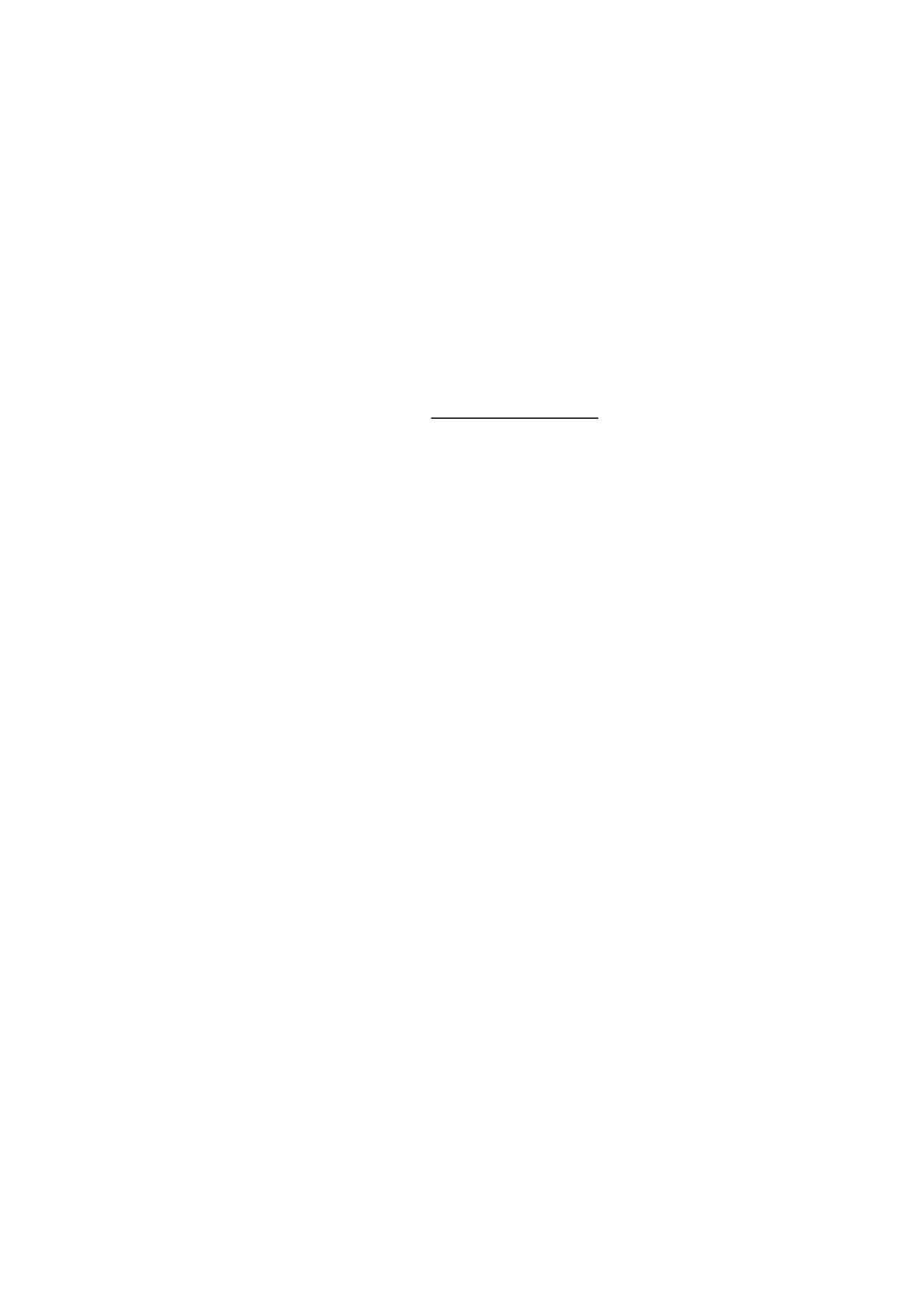 Příjemce podpory souhlasí s tím, aby veškeré údaje týkající se akce a dalších náležitostí, kterými se tato smlouva zabývá, které má či v budoucnu získá, byly využívány v informačních systémech pro účely administrace OPŽP.18.Při bankovním převodu finančních prostředků dle této smlouvy budou smluvní strany používat variabilní symboly v souladu s metodikou použití variabilních symbolů, uvedenou v Závazných pokynech, zveřejněných na internetové stránce http://www.opzp.cz.Pro snazší identifikaci budou smluvní strany při veškeré korespondenci (včetně elektronické) týkající se akce, uvádět vždy číslo této smlouvy, a to již v označení věci, které se daná korespondence bude týkat.19.Podpora z fondu má charakter zálohy až do konečného vyúčtování čerpaných prostředků provedeného fondem v rámci závěrečného vyhodnocení akce.Tato smlouva může být měněna pouze dohodou obou smluvních stran v písemné formě.Za písemnou formu nebude pro tento účel považována výměna e-mailových či jiných elektronických zpráv.20.Vztahy dle této smlouvy se řídí příslušnými ustanoveními platného občanského zákoníku.Pro účely této smlouvy má povinnost příjemce podpory stejný význam jako závazek příjemce podpory. Ve smyslu předpisů pojednávajících problematiku OPŽP je fond zprostředkujícím subjektem.Pro účely této smlouvy se informací (povinností informovat) rozumí podání informace v písemné podobě, případně e - mailem nebo datovou schránkou.strana 1321.Příjemce podpory tímto potvrzuje, že obdržel rozhodnutí MŽP včetně jeho příloh, seznámil se s ním, vyslovuje s ním souhlas a zavazuje se k jeho plnění a ke splnění v něm stanovených podmínek.Potvrzuje rovněž, že podmínky, které dle tohoto rozhodnutí měly být splněny před poskytnutím podpory, byly řádně splněny. V této souvislosti příjemce podpory rovněž prohlašuje, že veškeré podklady a informace, které fondu poskytl před vydáním rozhodnutí o dotaci z FS, byly pravdivé, nezkreslené a úplné.Příjemce podpory bere na vědomí, že Ministerstvo životního prostředí jako řídící orgán přeneslo část svých působností na fond jako zprostředkující subjekt, z čehož vyplývají odpovídající pravomoci fondu obsažené v této smlouvě, které by jinak vykonávalo Ministerstvo životního prostředí.22.Příjemce podpory se vzdává práva domáhat se zrušení závazku z této smlouvy podle § 2000 odst. 2 občanského zákoníku.23.Strany výslovně potvrzují, že základní podmínky této smlouvy jsou výsledkem jednání stran a každá ze stran měla příležitost ovlivnit obsah základních podmínek této smlouvy.24.Tato smlouva obsahuje úplné ujednání o předmětu smlouvy a všech náležitostech, které strany měly a chtěly ve smlouvě ujednat, a které považují za důležité pro závaznost této smlouvy. Žádný projev stran učiněný při jednání o této smlouvě ani projev učiněný po uzavření této smlouvy nesmí být vykládán v rozporu s výslovnými ustanoveními této smlouvy a nezakládá žádný závazek žádné ze stran.Strany si nepřejí, aby nad rámec výslovných ustanovení této smlouvy byly jakákoliv práva a povinnosti dovozovány z dosavadní či budoucí praxe zavedené mezi stranami či zvyklostí zachovávaných obecně či v odvětvích týkajících se předmětu plnění této smlouvy, ledaže je ve smlouvě výslovně sjednáno jinak. Vedle shora uvedeného si strany potvrzují, že si nejsou vědomy žádných dosud mezi nimi zavedených obchodních zvyklostí či praxe.25.Tato smlouva byla vyhotovena a podepsána ve dvou exemplářích, z nichž každý má platnost originálu. Každá smluvní strana obdrží po jednom exempláři.V :	V Praze dne:dne:……………………………………..	……………………………………..zástupce příjemce podpory	zástupce fondu